DEPARTAMENTO DE HISTORIA Y CIENCIAS SOCIALES                 	     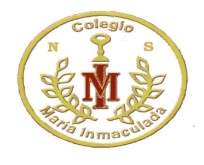 NM3 / FORMACIÓN CIUDADANA                                                             PROFESORA GIOVANNA PONTIGO H.	                 UNIDAD 3: RELACIONES ENTRE ESTADO Y MERCADOGUÍA N°9: “ESTADO Y MERCADO”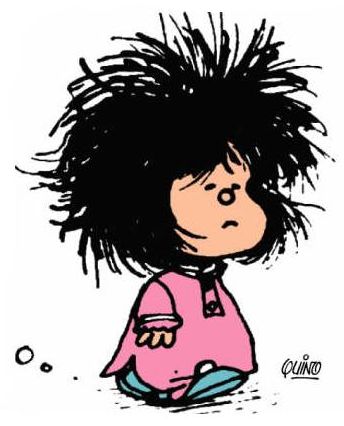 CONTENIDOS: Lee, atentamente los contenidos, destaca lo que consideres importante y anota tus dudas. ¿Cómo se relacionan el Estado y el Mercado?  ¿Cómo se determina qué bienes o servicios se producen en una economía? ¿Cómo se lleva a cabo la producción, considerando el peso de distintos factores (tecnología, capital, recursos, inversiones, etc.) y el manejo de los costos asociados a producir? Pues bien, tanto el Estado como el mercado son dos entidades pilares dentro de una sociedad. Mientras el primero representa su organización político-administrativa, el mercado se reconoce como el lugar en donde se transa una amplia variedad de bienes y servicios frente a una determinada demanda. El debate sobre quién tiene (o debería tener) mayor protagonismo en la sociedad no es nuevo: ¿corresponde al Estado controlar el actuar del mercado o debe suceder en dirección contraria? El grado de influencia o participación del Estado en la economía es un elemento fundamental en las actividades económicas que desarrolle un país. A grandes rasgos, es posible distinguir dos principales tipos de participación estatal en los mercados: ¿Qué modelos de desarrollo existen? Los modelos de desarrollo corresponden a un conjunto organizado de políticas económicas que buscan alcanzar tanto el desarrollo a nivel nacional y regional como el bienestar de los ciudadanos. Desde la formación de los Estados modernos se han implementado diversos de estos modelos en el mundo. El caso de Chile no es la excepción.Las principales escuelas económicas del siglo XIXLas escuelas económicas formulan modelos explicativos del funcionamiento de la economía y, con ellos, las acciones que permitirían potenciarla. Si bien estas teorías nunca han sido aplicadas de manera pura, han determinado las políticas económicas de los Estados y los proyectos sociopolíticos que estos impulsan.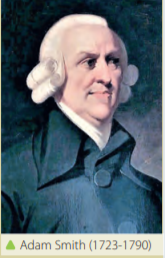 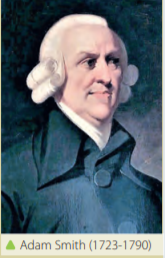 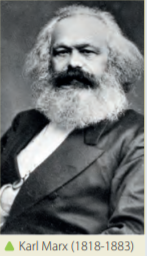 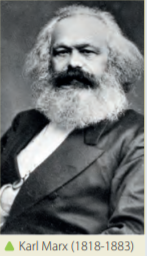 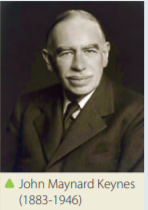 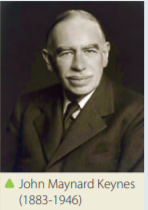 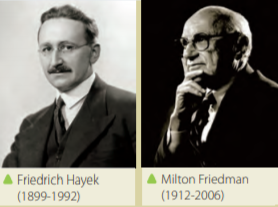 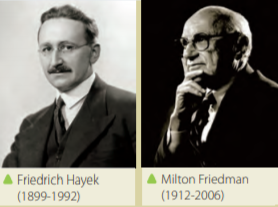 ¿Desarrollo o crecimiento económico?El crecimiento económico es el aumento en la cantidad de producción de un país. Tiene como principal indicador económico el PIB (producto interno bruto), correspondiente a la suma del total de bienes y servicios producidos durante un año en cada Estado. El desarrollo económico, en cambio, si bien depende del PIB, incluye en su medición otros factores, como la distribución de los ingresos nacionales en la población, así como la mejora en los niveles de bienestar de esta y la erradicación de la pobreza.El crecimiento económico en ChileEl PIB per cápita es un indicador macroeconómico en que todos los bienes y servicios finales producidos en un año se dividen por el total de su población. Cuando el PIB per cápita supera los 30 mil dólares en un país, se considera que este alcanzó el desarrollo.                                   La distribución de la riqueza en Chile             Si bien el PIB per cápita es uno de los principales indicadores de desarrollo económico, este no considera la distribución real de las riquezas entre la población. Mediciones como el ingreso autónomo y su distribución en los distintos deciles de la población ayudan en este sentido.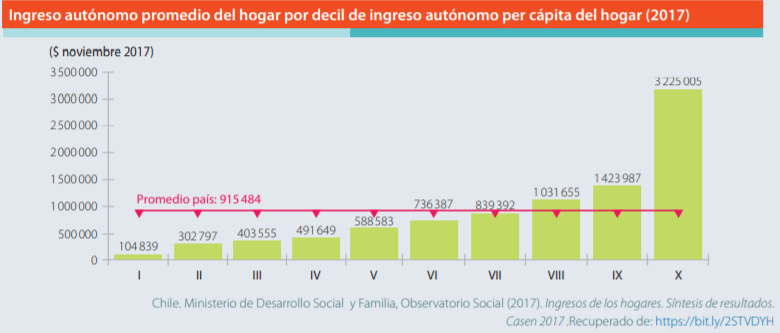 ¿Qué significa ser pobre?	En el pasado, la noción de pobreza fue vista desde una sola dimensión, la económica. Era asociada a la falta de acceso a bienes y servicios básicos, situación considerada producto del «problema económico» o escasez. Dicho de otra manera, la pobreza era el resultado de contar con bienes limitados para satisfacer necesidades infinitas. En el presente, la pobreza se ha entendido desde múltiples dimensiones.                         		Repensar la noción de pobreza	En las últimas décadas, el concepto de pobreza ha sido problematizado por distintas disciplinas sociales que enfatizan su carácter multidimensional. Pese a ello, las diversas visiones sobre este problema coinciden en que el acceso a recursos materiales es esencial para definirla.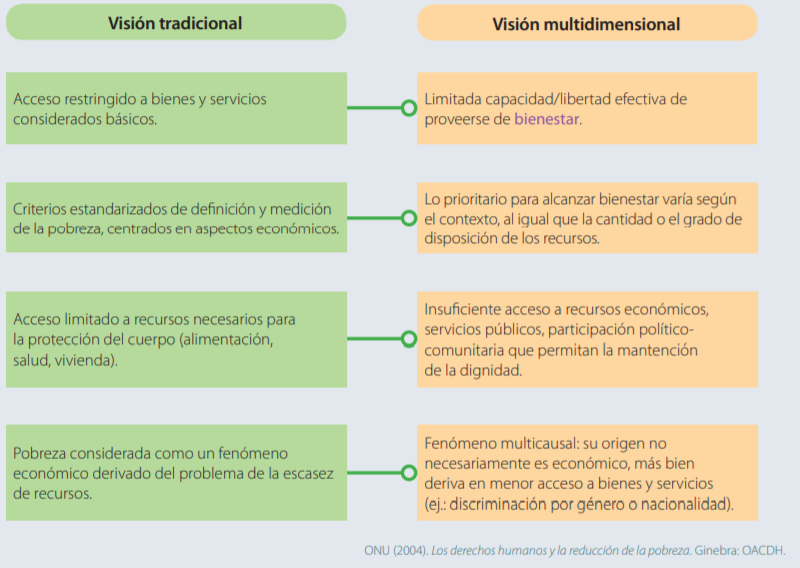 Desarrollo con equidad 	Para que el desarrollo económico beneficie a un país, debe avanzar junto al progresivo aumento de la calidad de vida y el bienestar de su población. El incremento de la productividad y una distribución más equitativa de los ingresos son claves para lograrlo.       			La productividad de las empresas y el desarrollo económico 	La productividad es la diferencia entre los costos de producción (materias primas, sueldos, entre otros) y la cantidad de producción obtenida con estos. Diversos estudios muestran que mejoras en las condiciones laborales de los trabajadores, así como la inversión en cuidado medioambiental, incrementan los niveles de productividad de las empresas, resultando económicamente beneficiosas para estas.Sueldo justo y trabajo digno En buena parte del mundo, el salario de los trabajadores está determinado por el mercado (oferta y demanda). Sin embargo, existen mecanismos de regulación, nacionales e internacionales, que buscan garantizar que estos sean proporcionales a los costos de vida de cada país, así como al valor que en el mercado posee aquello que el trabajador produce.Criterios para determinar el salario justo:Pago de salario: la remuneración es pagada en su totalidad de forma regular y formal al trabajador. Salario vital: un salario que garantiza los estándares mínimos de vida. Salario mínimo: un salario que respeta el monto estipulado por la ley. Salario vigente: un salario que es comparable con otros salarios en empresas similares y en el mismo sector industrial. Pago por horas de trabajo: salario que no genera excesivas horas de trabajo y recompensa de manera apropiada las horas de trabajo regulares y extras.	Sistema de pago: salario que refleja los diferentes niveles de educación, habilidades, y experiencia profesional, al mismo tiempo que recompensa el desempeño individual y colectivo. Obedece las regulaciones de pago de seguro social, pago de vacaciones y no está dominado por sanciones disciplinarias o salariales.Comunicación y diálogo: un salario sobre el que los empleados reciben información suficiente y por adelantado (contrato de trabajo individual), durante su proceso (canales de comunicación regular) y el tiempo trabajado (con un recibo de pago detallado). Salario que es negociado individualmente y/o de forma colectiva. Discriminación y disparidad: un salario equitativo al trabajo realizado, que no conlleva a una discriminación salarial y no genera altas, rápidas e injustificadas diferencias salariales al interior de la compañía. Salario real: un salario que, por lo menos, progresa en proporción al incremento en el costo de vida. Cuota salarial: un salario que progresa en proporción al crecimiento de las ventas y las ganancias de la empresa y que no conlleva a una caída en la cuota salarial y en el crecimiento del desempeño empresarial.Productividad y Comercio Justo Como se señaló, anteriormente, la productividad se comprende como la relación entre lo que produce una empresa y los recursos utilizados para dicha producción. La productividad supone una serie de decisiones por parte de las empresas sobre la elección de cantidad y calidad de insumos productivos. Dentro de ellos, la actividad innovadora resulta fundamental tanto en términos de capital humano como de aplicación de nuevas y mejores tecnologías.  	Por su parte, el comercio justo promueve mayores acercamientos entre productores y consumidores dentro de la cadena del valor, lo que acentúa mayores posibilidades de elegir de manera transparente sobre la base de procesos productivos sostenibles y colaborativos. Según la Cepal (2009), este tipo de comercio es un espacio constituido por la justicia y el desarrollo sostenible, de modo que todo el mundo, con su trabajo, pueda tener un salario decente y digno y desarrollar su potencial humano en su totalidad. Desarrollo sustentable: ¿realidad o utopía?	En las últimas décadas, el desarrollo sustentable ha sido una temática recurrente en los encuentros de las máximas autoridades a nivel mundial, siendo altamente difundido por diversos medios de comunicación. Si bien gran parte de los países han firmado acuerdos y compromisos para alcanzarlo, en los últimos años se ha visto cuestionada su viabilidad, tanto por la negación que importantes autoridades han realizado de algunos de los problemas que este busca solucionar como por el incumplimiento de acuerdos y el aceleramiento del deterioro ambiental.	La noción de desarrollo sustentable se ha ido enriqueciendo con el tiempo. Supone la integración de tres ejes básicos: protección medioambiental, inclusión social y crecimiento económico. En 1987, el desarrollo sustentable fue definido por la ONU como «un desarrollo que satisface las necesidades de las generaciones actuales, sin comprometer la capacidad y los recursos de las futuras generaciones para satisfacer las suyas».	En la actualidad, el uso de este concepto está en tensión, pues se cuestiona la posibilidad real de conciliar crecimiento económico con cuidado medioambiental, por lo que se ha dado mayor énfasis a la solidaridad entre grupos sociales en el presente en relación con las generaciones futuras. Diversos grupos proponen en su reemplazo el concepto de sustentabilidad, que pone énfasis en el actual cuidado de las personas y la naturaleza, a la vez que critica la concepción de crecimiento económico, como la búsqueda de que todos los países alcancen los niveles de consumo de los países desarrollados.                                    ¿Cómo se mide el avance en la búsqueda del desarrollo sustentable?La Universidad de Yale (EE. UU) creó el índice de desempeño ambiental (EPI), que mide las tendencias de sustentabilidad a nivel mundial y otorga información concreta a los Estados y ONG sobre la situación medioambiental de cada país. Se presenta cada dos años y considera tanto criterios de preservación como de gestión de los recursos naturales.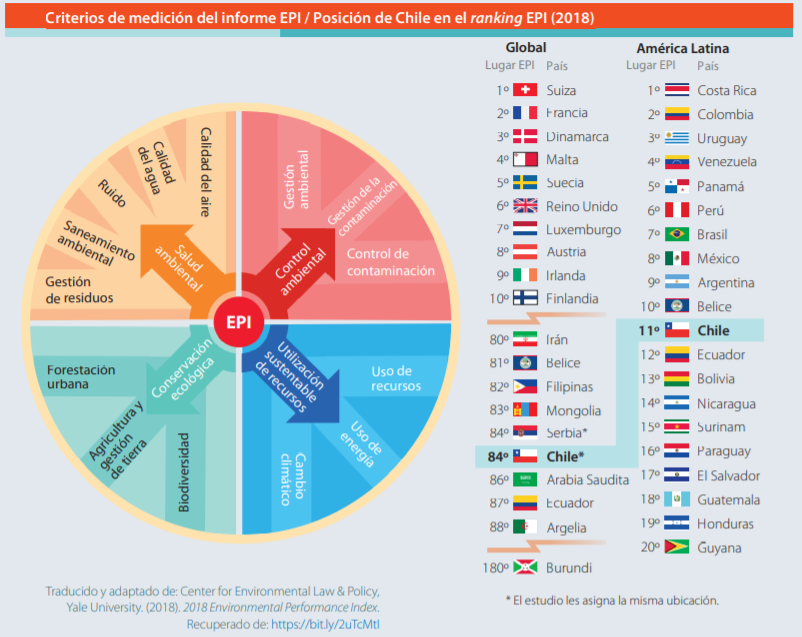 Desarrollo Sustentable en ChileEn Chile, la gestión ambiental se institucionalizó hace poco más de dos década, con la llegada de la democracia  en 1990. Durante este periodo, los gobiernos han avanzado en el diseño e implementación de una política ambiental. En 1994 se dictó la Ley de Medio Ambiente que establece los criterios institucionales y regulatorios para orientar las acciones  del Estado, del sector privado y de la ciudadanía en esta materia. Además, se creó la Comisión Nacional del Medio Ambiente (CONAMA). Con el establecimiento del marco normativo, la gestión ambiental ha generado sustanciales avances durante los últimos años, que se traducen en mejoras en la calidad de vida para las personas y en mayores oportunidades comerciales para el sector productivo. A lo anterior se agrega, que en Chile se ha difundido el concepto de responsabilidad social corporativa o responsabilidad social empresarial, una idea que engloba una serie de prácticas empresariales vinculadas al respeto por las personas, el cumplimiento de los derechos laborales, el fomento de espacios de trabajo agradables y con un clima laboral positivo, manejos transparentes de los negocios y cuidado por el medioambiente; así se ha fomentado una responsabilidad compartida entre el ámbito público mediante el Ministerio del Medio Ambiente y el sector privado empresarial. Para ello existen normativas, y una de las más reconocidas a nivel internacional es la ISO (por sus siglas en inglés), Organización Internacional para la Estandarización que cuenta con la norma 26000, que entre distintas disposiciones establece cuáles son estas prácticas necesarias para cumplir con la responsabilidad social de una empresa. Este tipo de iniciativas, en conjunto con otras, como el cumplimiento de la disminución de CO2 o la aplicación de los estudios de impacto ambiental, tienen el propósito de contribuir con el desarrollo sustentable en Chile.El rol de la carga tributaria en la búsqueda de desarrollo 	A través de la carga tributaria (impuestos), el Estado se provee de recursos para reinvertirlos en gasto social. Además, influye en el comportamiento de los demás agentes económicos, fomentando o desincentivando la producción y consumo de determinados bienes y servicios.                                   ¿Aumento de los impuestos o incentivos económicos? Los impuestos a las personas y las empresas son la principal fuente de ingreso del Estado, de los que dependen tanto el financiamiento de las instituciones estatales como el gasto público. Sin embargo, el aumento de la carga tributaria puede desincentivar la inversión, lo que frena el crecimiento económico.                                    El impuesto verde en el sistema tributario chilenoTras la reforma tributaria implementada en Chile en 2014, el Estado busca desincentivar el uso de energías sucias, gravando a las empresas con emisiones generadas por calderas o turbinas con una potencia térmica mayor o igual a 50 MWT. Este impuesto aumenta mientras más poblado sea el lugar donde se emiten los contaminantes. A continuación, les ofrecemos algunas opiniones informadas de personas directamente involucradas sobre este proceso.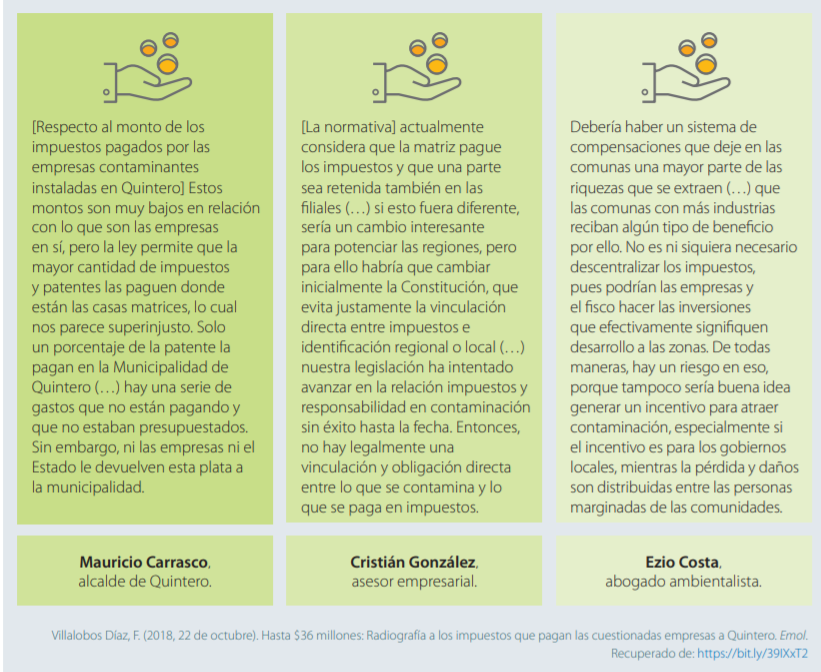 ¿Cómo contribuye la probidad al desarrollo? 	La honestidad, transparencia y estabilidad de las instituciones políticas contribuyen a generar un clima de estabilidad y confianza que atrae la inversión privada. Al mismo tiempo, la probidad de los dirigentes sociales y buenas prácticas de las empresas facilitan el entendimiento entre los distintos agentes económicos, lo que posibilita el logro de mayores niveles de bienestar general.                                    Economía y medioambientePese a los avances logrados en legislación y cuidado medioambiental en el país, en los últimos años han salido a la luz una serie de irregularidades y casos de corrupción vinculados con delitos medioambientales, cuyas consecuencias afectan la biodiversidad y el bienestar de la población. REFORZANDO LOS CONTENIDOS: En tu cuaderno y utilizando la estructura responde las siguientes preguntas. A partir de los modelos económicos expuestos en la presente guía ¿cuál crees que garantiza mejor el bien común? Para tu respuesta elabora dos argumentos. A partir del recurso 5 ¿En cuál de las categorías EPI piensas que Chile tiene los mayores desafíos? Menciona y explica dos. Considerando el recurso 7 ¿Qué problema en la aplicación del impuesto verde en Chile evidencian las personas? ExplicaAl contrastar los recursos 6 y 7 ¿Cuáles son los desafíos que enfrenta el Estado chileno para estimular el desarrollo sostenible en el país? Argumenta «Sé el cambio que quieres ver en el mundo» —Mahatma Ghandi